FEBRUARY - Week 5 (w/b 1.2.21)This week’s overview:😊😁🥰 Keep your eyes peeled for some lovely wellbeing activities this week. 😊😁🥰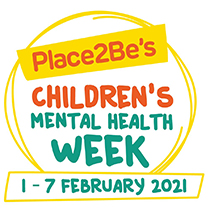 English: Samuel Pepys diary writingSpellings: - There will be no new spellings and no spelling test this week! Instead, we are asking the children to practise their spellings so far this half-term (Spring Weeks 1-4 in red folder), ready for a Grand Spelling test on the last Friday (12th February). Once again, well done to our super spellers last week!  🥳Maths: Place Value to 50Topics this week: Wellbeing - Happy Families (PSE) / Great Fire of London (history) /  Printing (art)The theme for our PSHE work this week is Happy Families – Me & My Family . We are all special and our families are especially precious in these topsy-turvy times.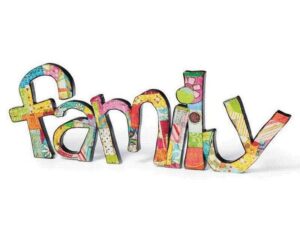 Monday 1st FebruaryPSHE / English: Today we are going to be thinking about Marvellous Me! First have a think about what you like and enjoy. To help you, go through the All About Me My Favourite Things PowerPoint and talk about your ideas with a partner in school or an adult / sibling at home.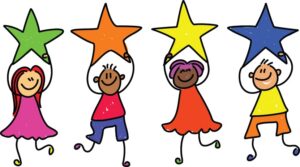 Now have a think about what makes you special … What do you like to do? … What are you good at? … Why are you a good friend? … etc. Your task today is to make yourself an I am amazing! poster. You can design it however you wish, but the brighter the better! There are some lovely ideas here: I Am An Amazing Person Activity if you want to use them. It’s probably best to do this on a separate piece of paper rather than in your book so you can put your poster somewhere special to remind everyone how fab you are! 😇 🥰 😇🤩  Please spare a little time to practise your Week 1 spellings - see above. 🤩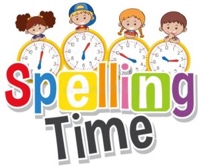 Phonics:Kippers – Mrs. Leavy’s group - 5.Mon.Phase 3.oo Long Resource for this lesson: Week 5 Lesson 1 Long Oo Presentation.PowerPoint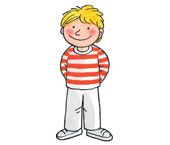          Chips – Miss Platt /Mrs. Tetlow’s group -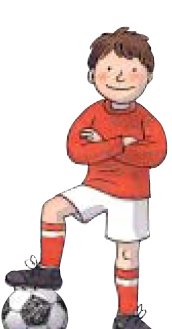 This week we are going to look at a videos from Letters and Sounds phase 4. They are all about adjacent consonants and short vowels . The pace is slow but the videos are useful in showing how we teach counting phonemes/sounds in words by segmenting eg. b-e-n-ch  is 4 phonemes/sounds when we split the word up(segment sounds) and then we blend to read eg. bench. Eventually your child will become confident in just looking at the word and saying it from sight. Until then looking for the different sounds in words is crucial when learning to read with speed and fluency.The link is here:   https://www.youtube.com/watch?v=W9pMGELqNEc&feature=youtu.be This video is lesson 20 in a series of 5 . I have also added a little phase 4 activity as a follow up to the video. This activity can be found here Find And Write The Bl Words       Biffs – Mrs. Kulczycki’s group - 5.Mon. Phase 5. Ay Oy Resources for this lesson: 5.Mon Phase 5 Ay 1 2 PowerPoint Presentation / 5.Mon. Spot The Oy Words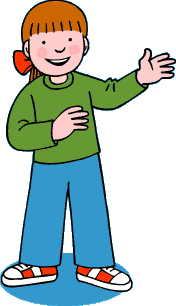 Maths: - Place Value to 50.Today we  are looking at counting to 50 by making 10s. The video is the first one and the activity is practical, so no writing today!The video and warm up is here https://whiterosemaths.com/homelearning/year-1/spring-week-5-number-place-value-within-50/Top Tip: A great way to count to 10 is to use lego bricks and stack them together.PSHE / Art: For our art today we are going to make our own emojis - 6 in total!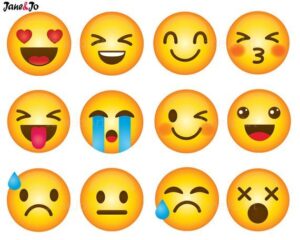 If possible, we would like you to print your emojis using yellow paint and half a potato. Don't worry if you don't have those, you can always draw around something round and colour your circles in yellow. Once your paint has dried - or you have cut out your circles - it is now time to decorate them! :)Task - Have a look at these  Emoji Examples.  Please choose 4 face emojis (or more if you wish) that would cheer you up on a sad or rainy day - the choice is yours! For example, my emojis would be: 😍 🤩 🤣 🤪!!! Have fun! 🥳  😊  Enjoy your daily reading too - maybe complete one of your Spring reading challenges today? 😊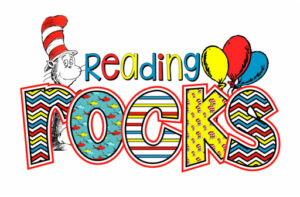 Today's song: Trolls – Move your Body - https://www.youtube.com/watch?v=Zb4bsHgCdSE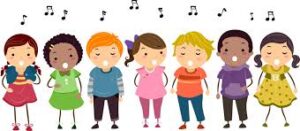 Tuesday 2nd FebruaryEnglish: Samuel Pepys diary writing - Day 1 Today we are going to plan our ideas, ready for writing up our diaries over the next two days. To help us to organise our ideas, we are going to think about The Senses. Think about what you would have seen and heard on the streets of London in 1666. How would you have felt? What did it smell like? What actions did you take?Start by watching this writing inspiration clip to get you in the mood! You will need to log in to Discovery Education for this - see Tapestry for school's login details.https://central.espresso.co.uk/espresso/primary_uk/subject/module/video/item980568/grade1/module976473/index.html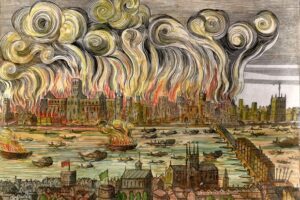 Task – complete the 2. Great Fire Senses Planning Sheet. Key words and matching pictures are what’s needed – there is no need for full sentences. Don’t worry if you do not have a printer, you can plan your ideas in your book.There are some ideas here to help if you wish: Great Fire Word Mat Senses.  Use this Great Fire Wordbank General.SB to help you with your spellings.🤩  Please spare a little time to practise your Week 2 spellings - see above. 🤩Phonics:Kippers – Mrs. Leavy’s group - 5.Tues.Phase 3.oo Short Resources for this lesson: Week 5 Lesson 2 Lshort Oo PowerPoint / Look For The Right Book Activity.Tues.         Chips – Miss Platt /Mrs. Tetlow’s group -This week we are going to look at a videos from Letters and Sounds phase 4. They are all about adjacent consonants and short vowels . The pace is slow but the videos are useful in showing how we teach counting phonemes/sounds in words by segmenting eg. b-e-n-ch  is 4 phonemes/sounds when we split the word up(segment sounds) and then we blend to read eg. bench. Eventually your child will become confident in just looking at the word and saying it from sight. Until then looking for the different sounds in words is crucial when learning to read with speed and fluency.The link is here:   https://www.youtube.com/watch?v=t3YvtSe5RPI&feature=youtu.be This video is lesson 21 in a series of 5 . I have also added a little phase 4 activity as a follow up to the video. This activity can be found here 2.2.21 Phase 4         Biffs – Mrs. Kulczycki’s group - 5.Tues. Phase 5. Ou Ie Resources for this lesson: 5.Tues. Phase 5 Ou 1 2 PowerPoint Presentation / 5. Tues. Rainbow Ie ActivityMaths: -- Place Value to 50.Today we  are looking at numbers to 50. The video is the second one of the week.The video and warm up is here https://whiterosemaths.com/homelearning/year-1/spring-week-5-number-place-value-within-50/The activity sheet for today can be found here Y1 Spring Block 2 WO1 Numbers To 50 TuesTop Tip: To help you all this please find a 100 square to support children counting forwards and backwards 100 squarePSHE: Oak Academy PSHE - Happy Families – My Special People (Lesson 1)This lesson introduces our unit - happy families. We will identify the special people in a family, those who are in your household, and think about how they care for us. * If this is a sensitive topic for your child then please make sure they are adequately supervised. *https://classroom.thenational.academy/lessons/my-special-people-69k64c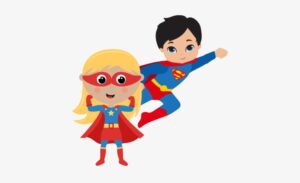 Watch the lesson, orally completing the lesson tasks as instructed ... no need to write anything down! Think carefully about who is a superhero in your family – it may well be that you have more than one! You now have a choice of follow-up activity:Design A Superhero ActivityDesign A Superhero Cape ActivityHandprint Flying Superhero Craft ActivityEnjoy!!! 🦹‍♀️ 🙂 🦸‍♂️ If you wish, you can also make a Superhero certificate for your superhero. There is an example here: Superhero Certificate  😊  Enjoy your daily reading too - what would you like to read today? 😊Today's song:  Go Noodle – Trolls - Can’t Stop the Feeling - https://www.youtube.com/watch?v=KhfkYzUwYFkWednesday 3rd FebruaryEnglish: Samuel Pepys diary writing - Day 2Today we are going to write about the things we 👂heard👂and 👁saw👁. Don’t forget to talk about what you did too.Please write in your books but remember to leave a full page because you are going to write the second half of your diary entry tomorrow. Before starting to write, please look again at yesterday’s planning sheet. See below for examples, handy hints and resources.Examples include:I was sleeping in my bed then I heard the church bells ringing.I heard the church bells ringing so I jumped out of bed!First, my mummy got me out of bed when she saw the fire.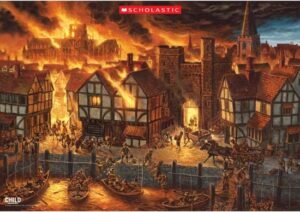 Start by watching yesterday's writing inspiration clip to get you in the mood! You will need to log in to Discovery Education for this - see Tapestry for school's login details.https://central.espresso.co.uk/espresso/primary_uk/subject/module/video/item980568/grade1/module976473/index.htmlHandy hints:Start by putting London, September 1666 in the top right of your page.Then write with Dear Diary on the left-hand side.Because it is a diary, you will need to use I, we, me … … but try not to start every sentence with I. Try using things like First…, Next…, Then… Finally… etc. as well as From my window …, Down by the river …, Up on the roof … etc.Remember this has already happened so write in the past tense e.g. heard, was, saw, went, shouted, ranUse adjectives to describe e.g. giant flames, terrified people, wooden buildings etc.Resources:Use yesterday's planning sheet; check ideas and tick things off as you go along! ✅Before you start to write, go through our Y1 Writing Checklist  to remind you how to be a super writer!Use your Great Fire Wordbank General.SB to help with spellings if needed.🤩  Please spare a little time to practise your Week 3 spellings - see above. 🤩Phonics:Kippers – Mrs. Leavy’s group - 5.Weds.Phase 3. No:go         Chips – Miss Platt /Mrs. Tetlow’s group -This week we are going to look at a videos from Letters and Sounds phase 4. They are all about adjacent consonants and short vowels . The pace is slow but the videos are useful in showing how we teach counting phonemes/sounds in words by segmenting eg. b-e-n-ch  is 4 phonemes/sounds when we split the word up(segment sounds) and then we blend to read eg. bench. Eventually your child will become confident in just looking at the word and saying it from sight. Until then looking for the different sounds in words is crucial when learning to read with speed and fluency.The link is here:   https://www.youtube.com/watch?v=gJhNxURKtIo&feature=youtu.be This video is lesson 22 in a series of 5 . I have also added a little phase 4 activity as a follow up to the video. Today please read and answer the questions (the number in the margin is the number of words to read). Answers are also attached.This activity can be found here Croak! Croak! Croak!         Biffs – Mrs. Kulczycki’s group - 5.Weds. Phase 5. Ir   Resource for this lesson: 5.Weds. Ir Phoneme Spotter Postcard ActivityHistory / Maths: - Our maths today is history related. We are going to be revising our days of the week and using this to help us to sequence the events of the Great Fire of London.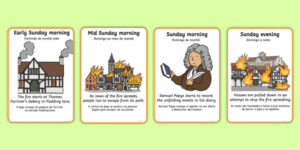 To warm our brains up, we are going to sing the days of the week song. That should now help you with our sequencing of the events of The Great Fire of London!https://www.youtube.com/watch?v=6vElnGzPKPcToday’s key question: What happened during the Great Fire (from start to finish)? Let's go back to the Museum of London's Great Fire of London exhibition. We're going to watch a snippet their 2nd live lesson to find out more about how the fire stopped. Click the link below then watch from 4:10 mins. to  8:08 mins.https://www.museumoflondon.org.uk/families/great-fire-london-live-stream/part-2Task - Great Fire Sequencing Activity – Can you see that the events are all mixed up ... it's your job today to you put them back in order to make a timeline of events.*Handy hint – use the days and times of day as clues to help you.*How to record your ideas:Ideas For Recording Your TimelineYou can check your answers by going through the Great Fire Of London Timeline PowerPoint.PSHE: Oak Academy PSHE - Happy Families – My Family Network (Lesson 2)This lesson covers discussion about families and people who care for us. We will identify the people who care for us, this could include a parent, carer, older sibling or teacher. We will then consider who you could ask for help, if you ever needed it and understand that you might ask different people for help with different things. * If this is a sensitive topic for your child then please make sure they are adequately supervised. *https://classroom.thenational.academy/lessons/my-family-network-75j64c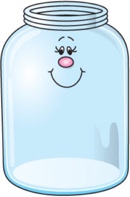 Watch the lesson, orally completing the lesson tasks as instructed … no need to write anything down! For your follow-up task today, you will need a jar or container. Don’t worry if you don’t have one, you can draw an Empty Jar Cut Out like this … it’s probably best to do this on a separate piece of paper rather than in your book … your paper needs to be A4 size or bigger.Task - I’d like you to fill your jar with happy thoughts! Here are some ideas for you to choose from:Positivity Jar ActivitySelf Praise Jar ActivitySomething.to.look.forward.to.taskIf you have a real jar, you will need *some pieces of paper to write down your ideas, as well as *some colours for your illustrations.If you have a paper jar, write down your ideas / draw & colour your pictures on your jar.Once you have finished, remember to put your jar somewhere special and keep it safe!  😊 Enjoy your daily reading too - what would you like to read today? 😊Today's song: Despicable Me 2 - Happy -  https://www.youtube.com/watch?v=Q2E5RSJhDHIThursday 4th FebruaryEnglish: Samuel Pepys diary writing - Day 3Today we are going to carry on with our diary by writing about the things we 👃smelt👃and 🧠how we felt🧠. Don’t forget to talk about what you did too.Before starting to write, please look again at yesterday’s writing as well as Tuesday’s planning sheet. Please carry on writing after yesterday's diary entry. See below for examples, handy hints and resources.Examples include:I could smell burning wood.There was smoke all around and I could smell it up my nose.Next we ran away from Pudding Lane. I felt so scared. The fire made me feel so hot.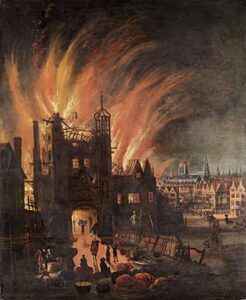 Start by watching this week's writing inspiration clip to get you in the mood! You will need to log in to Discovery Education for this - see Tapestry for school's login details.https://central.espresso.co.uk/espresso/primary_uk/subject/module/video/item980568/grade1/module976473/index.htmlHandy hints:Carry on writing after yesterday’s diary entry.Because it is a diary, you will need to use I, we, me … … but try not to start every sentence with I. Try using things like First…, Next…, Then… Finally… etc. as well as From my window …, Down by the river …, Up on the roof … etc.Remember this has already happened so write in the past tense e.g. heard, was, saw, went, shouted, ranUse adjectives to describe e.g. thick black smoke, giant flames, terrified people, etc.Today it’s really important to talk about *thoughts and feelings.*Remember to sign your finished diary with your 1666 name e.g. Tilly Pepys, Ted Pepys.Resources:Before you start to write, go through our Y1 Writing Checklist  to remind you how to be a super writer!Use yesterday's planning sheet to help you with your ideas.Use your Great Fire Wordbank General.SB to help with spellings.🤩  Please spare a little time to practise your Week 4 spellings - see above. 🤩Phonics:Kippers – Mrs. Leavy’s group - 5.Thurs.Phase 3.ar     Resource for this lesson: Week 5 Lesson 4 Ar PowerPoint         Chips – Miss Platt /Mrs. Tetlow’s group -This week we are going to look at a videos from Letters and Sounds phase 4. They are all about adjacent consonants and short vowels . The pace is slow but the videos are useful in showing how we teach counting phonemes/sounds in words by segmenting eg. b-e-n-ch  is 4 phonemes/sounds when we split the word up(segment sounds) and then we blend to read eg. bench. Eventually your child will become confident in just looking at the word and saying it from sight. Until then looking for the different sounds in words is crucial when learning to read with speed and fluency.The link is here:   https://www.youtube.com/watch?v=AAIs6YzFTYM&feature=youtu.be This video is lesson 23 in a series of 5 . I have also added a little phase 4 activity as a follow up to the video. Today please read and answer the questions (the number in the margin is the number of words to read). Answers are also attached.This activity can be found here Find And Write The Br Words         Biffs – Mrs. Kulczycki’s group - 5.Thurs. Phase 5. Ea Ey     Resource for this lesson: 5.Thurs. Ea Blend & Write ActivityMaths: - Place Value to 50.Today we  are looking at counting forwards and backwards within 50. The video is the third one of the week.The video and warm up is here https://whiterosemaths.com/homelearning/year-1/spring-week-5-number-place-value-within-50/The activity sheet for today can be found here Y1 Spring Block 2 WO Count Forwards And Backwards Within 50 ThursPSHE: Oak Academy PSHE - Happy Families – My Special Circles (Lesson 3)This lesson covers the people in our family, those who we live with. We will consider the different roles within the family and how we should all help and work together to make every family member happy. * If this is a sensitive topic for your child then please make sure they are adequately supervised. *https://classroom.thenational.academy/lessons/my-special-circles-cnk6ad  😊  Enjoy your daily reading too - what would you like to read today? 😊Friday 5th FebruaryPSHE/English: The Colour Monster story exploring different emotions. Watch the book being read to you and then answer the questions.  https://www.youtube.com/watch?app=desktop&v=PWujGPb6mgoAll the material and links can be found here  PHCSE The Colour MonsterThe little girl puts the Colour Monster’s feelings into separate jars. Use the template to draw things that make you happy and things that make you sad or angry.Then make your own Colour Monster. What colours will you use?  NO SPELLING TEST TODAY! 🤩 Instead, please practise some of the spellings you have found tricky this week. 🤩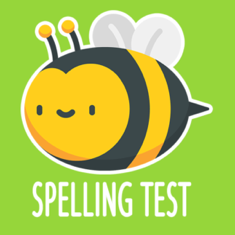 Phonics:Kippers – Mrs. Leavy’s group - 5.Fri.Phase 3.or    Resource for this lesson: Week 5 Lesson 5 Or PowerPoint         Chips – Miss Platt /Mrs. Tetlow’s group -This week we are going to look at a videos from Letters and Sounds phase 4. They are all about adjacent consonants and short vowels . The pace is slow but the videos are useful in showing how we teach counting phonemes/sounds in words by segmenting eg. b-e-n-ch  is 4 phonemes/sounds when we split the word up(segment sounds) and then we blend to read eg. bench. Eventually your child will become confident in just looking at the word and saying it from sight. Until then looking for the different sounds in words is crucial when learning to read with speed and fluency.The link is here:  https://www.youtube.com/watch?v=OO49S-qXQxE&feature=youtu.be This video is lesson 24 in a series of 5 . I have also added a little phase 4 activity as a follow up to the video. Today please read and answer the questions (the number in the margin is the number of words to read). Answers are also attached.This activity can be found here I Spy And Read Activity Phase 4 Set 1       Biffs – Mrs. Kulczycki’s group - 5.Fri. Phase 5. Keywords X5     Resource for this lesson: Phase5 Popping BalloonsMaths: -Place Value to 50.Today we  are looking at tens and ones. The video is the fourth one of the week.The video and warm up is here https://whiterosemaths.com/homelearning/year-1/spring-week-5-number-place-value-within-50/The activity sheet for today can be found here Y1 Spring Block 2 WO2 Tens And Ones FriThis afternoon to conclude activities for Children's Mental Health Week, our timetable will be different to normal as we have decided that the whole school should forget formal lessons and instead snuggle down and watch a family film that will make them feel good. In school we are all going to watch ‘Inside Out’ as this film deals with emotional well-being, but obviously at home you can choose to watch any film – just one that you feel you and your family will all enjoy together! 😊  😊  Enjoy your daily reading too - what would you like to read today? 😊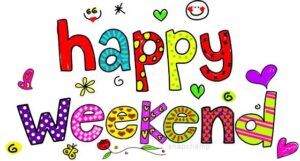 💫 Wishing you all a lovely weekend and a well-earned rest! 💫